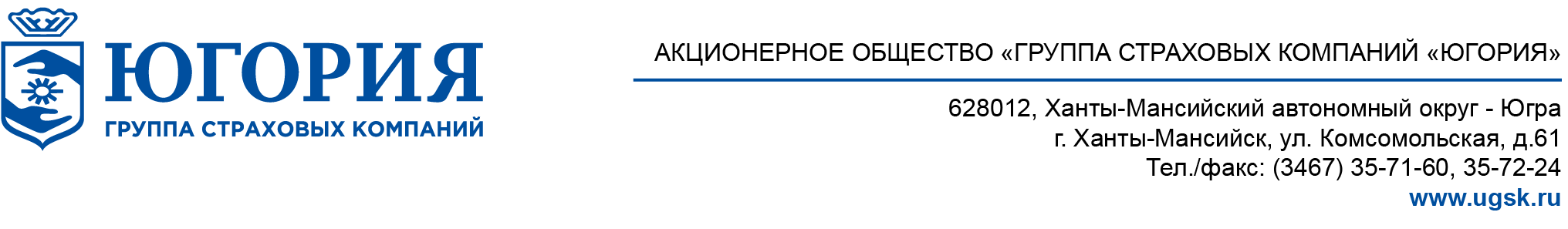 УФАС по Республике Саха (Якутия)Адрес: 677000, Республика Саха (Якутия) г. Якутск, ул. Октябрьская, д.22ЖАЛОБАЗаказчик: Государственное бюджетное учреждение Республики Саха (Якутия) «Служба эксплуатационно-технического обеспечения»677000, Республика Саха (Якутия), г. Якутск, пр. Ленина 30, каб. 101.Адрес электронной почты	zakupkiseto@mail.com Контактный телефон +7 (4112) 366-572Контактное лицо: Пестрякова Сахая Петровна, Решетникова Татьяна ПетровнаСпособ осуществления закупки: 	Аукцион в электронной формеПредмет закупки: Оказание услуг по страхованию недвижимого имущества, находящегося на балансе ГБУ РС (Я) «СЭТО»Электронная площадка: www.rts-tender.ruУчастник размещения заказаАкционерное общество «Группа страховых компаний «Югория» 628011, Ханты-Мансийский автономный округ – Югра, г. Ханты-Мансийск, ул. Комсомольская, д. 61Контактное лицо: Кривошапкин Петр НиколаевичКонтактный телефон +7(4112) 31-86-30E-mail: KrivoshapkinPN@ugsk.ru 04.03.2020 г. на официальном сайте www.zakupki.gov.ru опубликовано извещение № 32008953191 о проведении открытого аукциона в электронной форме на оказание услуг по страхованию недвижимого имущества, находящегося на балансе ГБУ РС (Я) «СЭТО».В соответствии с положениями ч. 3 ст. 3.2 Федерального закона 223-ФЗ «в течение трех рабочих дней с даты поступления запроса, заказчик осуществляет разъяснение положений документации о конкурентной закупке и размещает их в единой информационной системе с указанием предмета запроса, но без указания участника такой закупки, от которого поступил указанный запрос.»10.03.2020 г. Заказчиком опубликованы разъяснения на поступившие запросы, при этом в нарушение вышеуказанной нормы в разъяснениях указаны участники, подавшие запрос.Указание участника в разъяснениях может повлечь сговор участников и соответственно ограничить добросовестную конкуренцию.На основании вышеизложенного прошу жалобу признать обоснованной и рассмотреть жалобу, по существу.Приложения:Копия доверенности представителя АО «ГСК «Югория»Представитель АО «ГСК «Югория»       ____________________                  /А.В. Воробьёв                                                                        Подписано ЭЦП